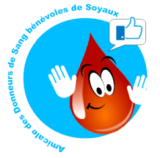 Règlement :Sont strictement interdits à la vente sur les lieux de la Bourse aux Jouets & Vêtements enfants de l’ADSB Soyaux :-   Les marchandises neuves ou copies récentes.Emplacements réservés par Mètre Linéaire. Il n’y a pas de limite maximum.          Tarif : 2€ le Mètre Linéaire, 5€ Table d’1,80 m fournie, 1€ pour l’emplacement d’un portant. Celui-ci n’est pas fourni par l’amicale.                 La réservation est obligatoire. Règlement par chèque à l’inscription pour valider la réservation, à envoyer avec le bulletin partie basse uniquement, complété lisiblement et signé. N’oubliez pas de mentionner si vous avez 1 portant.MERCI DE LAISSER VOTRE EMPLACEMENT                        PROPRE APRÈS VOTRE DÉPART--------------------------------------------------------------------------------------------------------------------------------------------------------BULLETIN D’INSCRIPTION À REMPLIR CORRECTEMENT & LISIBLEMENT                            à renvoyer accompagné du règlement à: L’Amicale des Donneurs de Sang Bénévoles de Soyaux      Mr LEVRAUD Béatrix 5 Domaine de La Mothe 16800 SOYAUX)* Obligatoire     ** Rayer la mention inutile     *Nom:     ……………………………………………………………………………………………………………………………………………………………………………………………………………………………………..         *Prénom:  …………………………………………………………………………………………………………………………………………………..**CI (ou Permis de Conduire) N°………………………………………………………………………………………………………………. *Préfecture:………………………………………………………………………………………………………………………………………… *Adresse::………………………………………………………………………………………………………………………………………………………………………………………………………………………………………………………………………………………………………………………………………………………………………………………………………………………………………………. *CP :………………………………………………………………………………………………………….		  	     *Ville:……………………………………………………………………………………………………………………………………………………………………………….. *Téléphone: …………………………………………………………………………………………………………………………………………………………….… 0 *Mail:………………………………………………………………………………………………………………………………………………………………………………………………………………………………….Emplacement:…………………..….....mètre(s) x 2 € =  …………………..€   ………….……………Table(s): x 5 € =…………………€ ………………….. Portant x 1€= ……………. ……….€  Règlement :     **Chèque    **Espèces		  En tant que Particulier, je déclare sur l’honneur que par cette inscription, mes participations aux vide-greniers se limitent à 2 pour l’année en cours. Soyaux: le                   						Signature :